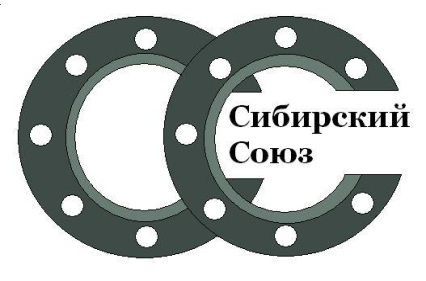                                                ПРАЙС-ЛИСТ  (ИЮНЬ 2021)                                               ПРАЙС-ЛИСТ  (ИЮНЬ 2021)                                               ПРАЙС-ЛИСТ  (ИЮНЬ 2021)                                               ПРАЙС-ЛИСТ  (ИЮНЬ 2021)                                               ПРАЙС-ЛИСТ  (ИЮНЬ 2021)                                               ПРАЙС-ЛИСТ  (ИЮНЬ 2021)                                               ПРАЙС-ЛИСТ  (ИЮНЬ 2021)                                               ПРАЙС-ЛИСТ  (ИЮНЬ 2021)                                               ПРАЙС-ЛИСТ  (ИЮНЬ 2021)                                               ПРАЙС-ЛИСТ  (ИЮНЬ 2021)                                               ПРАЙС-ЛИСТ  (ИЮНЬ 2021)                                               ПРАЙС-ЛИСТ  (ИЮНЬ 2021)Кран шаровый ст. NAVAL Cварка/СваркаКран шаровый ст. NAVAL Cварка/СваркаКран шаровый ст. NAVAL Cварка/СваркаКран шаровый ст, NAVAL Фланец/ФланецКран шаровый ст, NAVAL Фланец/ФланецКран шаровый ст, NAVAL Фланец/ФланецГИБКАЯ ВСТАВКА фланцевая.ГИБКАЯ ВСТАВКА фланцевая.ГИБКАЯ ВСТАВКА фланцевая.ДуРуЦена €ДуРуЦена €ДуРуЦена, руб.Ду15Ру4032,0Ду15Ру4064,0Ду25Ру16по запр.Ду20Ру4034,0Ду20Ру4068,0Ду32Ру161060,0Ду25Ру4035,0Ду25Ру4074,0Ду40Ру161250,0Ду32Ру4040,0Ду32Ру4078,0Ду50Ру161550,0Ду40Ру4048,0Ду40Ру4090,0Ду65Ру162070,0Ду50Ру4055,0Ду50Ру40106,0Ду80Ру162484,0Ду65Ру2584,0Ду65Ру16128,0Ду100Ру162900,0Ду80Ру25118,0Ду80Ру16170,0Ду125Ру164840,0Ду100Ру25160,0Ду100Ру16260,0Ду150Ру166200,0Ду125Ру25268,0Ду125Ру16360,0Ду200Ру167500,0Ду150Ру25394,0Ду150Ру16562,0Ду250Ру1611400,0Ду200Ру25787,0Ду200Ру161040,0Ду300Ру1615600,0Ду250Ру251494,0Ду250Ру161972,0Ду350Ру16по запр.Ду300Ру253290,0Ду300Ру163482,0Ду400Ру16по запр.ПРОКЛАДКА ПАРОНИТОВАЯПРОКЛАДКА ПАРОНИТОВАЯХОМУТ ДЛЯ КРЕПЛЕНИЯХОМУТ ДЛЯ КРЕПЛЕНИЯНАИМЕНОВАНИЕДуЦена, руб.  ДуЦена, руб.ДуЦена, руб.ГИБКАЯ ВСТАВКА резьбовая (Ру16)15по запр.153,020-23(1/2``)28,0ГИБКАЯ ВСТАВКА резьбовая (Ру16)20672,0204,025-28(3/4``)30,0ГИБКАЯ ВСТАВКА резьбовая (Ру16)25742,0255,031-38(1``)31,0ГИБКАЯ ВСТАВКА резьбовая (Ру16)32920,0326,042-45(1 ¼``)32,0ГИБКАЯ ВСТАВКА резьбовая (Ру16)401070,0408,048-54(1 ½``)35,0ГИБКАЯ ВСТАВКА резьбовая (Ру16)501440,05010,059-63(2``)38,06515,073-80(2 ½``)53,0НАИМЕНОВАНИЕДуЦена, руб.8016,087-91(3``)58,0НАИМЕНОВАНИЕДуЦена, руб.10020,0108-114(4``)65,0НАСОСЫ ЦИРКУЛЯЦИОННЫЕ ENSI с гайками25/44200,012530,0138-142(5``)95.0НАСОСЫ ЦИРКУЛЯЦИОННЫЕ ENSI с гайками25/64600,015040,0162-168(6``)98.0НАСОСЫ ЦИРКУЛЯЦИОННЫЕ ENSI с гайками25/88400,020050,0НАСОСЫ ЦИРКУЛЯЦИОННЫЕ ENSI с гайками32/44200,025074,0НАСОСЫ ЦИРКУЛЯЦИОННЫЕ ENSI с гайками32/64900,0300120,0НАСОСЫ ЦИРКУЛЯЦИОННЫЕ ENSI с гайками32/88600,0